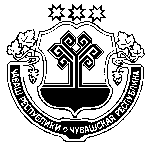 В соответствии с пунктом 6  статьи 57 Федерального закона от 12.06.2002г. №67-ФЗ «Об основных гарантиях избирательных прав и права на участие в референдуме граждан Российской Федерации, Собрание депутатов Ярабайкасинского сельского поселения Моргаушского района Чувашской Республики решило: Принять отчет о расходах на подготовку и проведение дополнительных выборов Собрания депутатов Ярабайкасинского сельского поселения Моргаушского района Чувашской  Республики от 08 сентября 2019 года и списать в сумме 20130 (двадцать тысяч сто тридцать) руб.Глава Ярабайкасинского сельского поселения 								Г.В. Жуков    Чувашская Республика  Моргаушский районСобрание депутатовЯрабайкасинского сельского поселенияРЕШЕНИЕДеревня Ярабайкасы  Чăваш Республики                                                          Муркаш районĕЯрапайкассин ял поселенийĕн                                                             депутатсен ПухăвĕЙЫШĂНУЯрапайкасси ялě                                                            О расходах на подготовку и проведение дополнительных выборов Собрания депутатов Ярабайкасинского сельского поселения Моргаушского района Чувашской  Республики от 08 сентября 2019 года